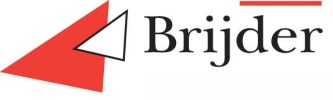 Programma 2e CGW nascholingsdag Brijder 26 september 2017“Blauwe Wetering” (Brijder Haarlem), Richard Holkade 4 Haarlem (NetExpo zaal)Dagvoorzitter:	 Mieke Zinn, klinisch psycholoog / psychotherapeut, supervisor VGCt, Brijder
			      *   Toelichting op lezing zie bijlage** Keuze uit verschillende workshops, zie bijlage 
Bijlage:*   Toelichting op CRA-lezing en ** Workshops 2e CGW nascholingsdag Brijder (2017)Lezing Olivira Candido de Souza & Anneleen Kraan:Naasten betrekken bij de verslavingsbehandeling: een benadering vanuit de (A)CRA en CRAFTOmgevingsfactoren zijn een belangrijke sleutel tot het aan- of ontmoedigen van middelenmisbruik. Om deze reden wordt er binnen de Community Reinforcement Approach (CRA) expliciet aandacht besteed aan de omgeving en de naasten van cliënten met verslavingsproblematiek. In deze lezing wordt allereerst ingegaan op de basisprincipes van CRA en de Adolescent-CRA waarbij ook de link met cognitieve gedragstherapie wordt gelegd. Het belang dat er binnen (A)CRA wordt gehecht aan het betrekken van naasten in verslavingsbehandelingen wordt besproken en geïllustreerd aan de hand van theorie, casuïstiek en beeldmateriaal. Er wordt aandacht besteed aan de CRA procedures waarin naasten expliciet betrokken worden, zoals de CRA Relatiemodule en Terugvalmanagement maar ook op de wijze waarop naasten in meer algemene zin betrokken worden binnen (A)CRA. Tot slot wordt ingegaan op CRAFT, de op CRA gebaseerde Family Training, een aanbod voor naasten waarbij de focus ligt op het omgaan met de naaste met verslavingsproblematiek, het verbeteren van de communicatie, het verbeteren van het welbevinden van de naaste(n) zelf en het motiveren van de gebruiker om deel te nemen aan behandeling.WorkshopsWorkshop 1 Betrekken van naasten bij intake en behandeling
Marcel Langedijk, GZ psycholoog en psychotherapeut i.o., lid en supervisor VGCT In deze workshop staat het betrekken  van naasten bij intake en (cognitief gedragstherapeutische) behandeling centraal. Er wordt uitleg gegeven over wanneer je naasten bij intake en behandeling kunt betrekken en hoe je dat dan doet. Daarna wordt er mee geoefend.Workshop 2 "Een vastgelopen behandeling. Wat nu?"Ilse van Kuilenburg,  GZ psycholoog, cognitief gedragstherapeut en supervisor VGCT, regiebehandelaar Brijder Jeugd Ambulant en Esther Frusch, Coördinerend behandelaar (MWD) en Cognitief gedragstherapeutisch werker (VGCT), Voorzitter a.i. van de sectie CGW.
In de praktijk komen we allemaal behandelingen tegen waarin we vastlopen in het protocol CGT voor middelengebruik. Op de volgende vraagstellingen zal een antwoord worden gezocht: 
Welke factoren kunnen een rol spelen in het vastlopen van de behandeling? 
En hoe kan, door middel van cognitief gedragstherapeutische technieken, een behandeling weer op de rit worden gekregen? Doelstelling van de workshop is inzicht krijgen in welke technieken hiervoor toegepast kunnen worden en het oefenen van deze technieken m.b.v. eigen casuïstiek van deelnemers en rollenspellen. Workshop 3 Werken aan zelfbeeld!Annemiek Kievid, GZ-psycholoog en Cognitief gedragstherapeut VGCT i.o. en Rein Delhaas, CGWIk deze workshop staan we stil bij de behandeling van een negatief zelfbeeld. We zullen kort in gaan op het theoretisch kader en behandelvormen, maar vooral aan de slag gaan met elkaar. De focus zal liggen op de COMET module van K. Korrelboom. Je zal gegarandeerd met een beter zelfbeeld naar huis gaan. ;-)Workshop 4 A (eerste ronde): CRA Relatie moduleOlivira Candido de Souza & Anneleen KraanIn deze workshop wordt de CRA Relatie procedure verder toegelicht waarna er praktisch geoefend wordt met de procedure. Er wordt specifiek aandacht besteed aan de onderdelen communicatie en het vergroten van de tevredenheid met de relatie. Workshop 4 B (Tweede ronde): CRAFT (groepen / individueel)Olivira Candido de Souza & Anneleen KraanAllereerst wordt ingegaan op een nadere introductie van de CRAFT waarbij stil wordt gestaan bij een individuele aanpak versus het groepsaanbod. Ook wordt ingegaan op CRAFT voor naasten van cliënten die reeds in behandeling zijn en CRAFT als interventie om gebruikers in behandeling te krijgen. Hierna wordt gewerkt met een ervaringsoefening en met het oefenen met interventies. 09.00 – 09-20Inloop en registratie 09.20 – 09.30Opening door Dagvoorzitter Mieke Zinn09.30 – 09:452016-2017-2018 Sectie CGW: Wat is er gebeurd? Wat gaan we komend jaar doen?Esther Frusch, Coördinerend behandelaar (MWD) en Cognitief gedragstherapeutisch werker (VGCT); Voorzitter a.i. van de sectie CGW.
09:45 – 10.25Een vastgelopen behandeling. Hoe kun je middels CGT inzicht en vooral opnieuw beweging krijgen?
Ilse  van Kuilenburg,  GZ psycholoog, cognitief gedragstherapeut en supervisor VGCT, regiebehandelaar Brijder Jeugd Ambulant
10:25-11:05Cognitief gedragstherapeutische behandeling van een negatief zelfbeeldSascha Kool, GZ-psycholoog i.o. en Cognitief gedragstherapeut i.o.11.05 – 11:30Koffiepauze11.30 – 12.30Naasten betrekken bij de verslavingsbehandeling: een benadering vanuit de (A)CRA en CRAFT *Olivira Candido de Souza & Anneleen KraanAnneleen Kraan, GZ psycholoog i.o. tot Specialist, verslavingspsycholoog, cognitief gedragstherapeut en CRA-Therapeut bij IrisZorg en Olivira Candido de Souza, VO Social Work, docent Verslaving en CRA HAN, CRA Therapeut en Supervisor, IrisZorg12.30 – 13. 15Lunchpauze13.15 - 13.25	“super energizer” Nelleke van Duijn,  Maatschappelijk werker, Cognitief Gedragstherapeutisch Werker (VGCt) Brijder, 13.25  – 13.30 Inleiding op de workshops Mieke Zinn 
13.30 – 14.45Workshopronde 1 **
14.45 – 15.15Theepauze15.15 – 16.30Workshopronde 2**16.30 – 17.00Terugblik op de dag en Vooruit kijken naar 2018 Mieke ZinnEvaluatie en deel 2 registratielijst invullen